Publicado en Madrid el 23/02/2017 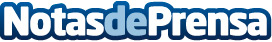 Socialnius anuncia ''el primer media for equity de una agencia en España'' invirtiendo en FoundspotDurante la celebración del Salón Mi Empresa en Madrid, la startup de comunicación y marketing online Socialnius, a través de su CEO, Chema Nieto, ha anunciado ''el primero Media for Equity de una agencia de comunicación y marketing online en España''. La agencia invertirá en la startup de búsqueda de mascotas y objetos perdidos Foundspot a través de sus estrategias de difusión y comunicación. Datos de contacto:NuriaNota de prensa publicada en: https://www.notasdeprensa.es/socialnius-anuncia-el-primer-media-for-equity Categorias: Nacional Telecomunicaciones Comunicación Marketing Mascotas Emprendedores Solidaridad y cooperación http://www.notasdeprensa.es